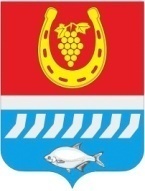 администрациЯ Цимлянского районаПОСТАНОВЛЕНИЕ__.05.2024                                              № ___                                         г. ЦимлянскО внесении изменений в постановлениеАдминистрации Цимлянского районаот 20.12.2018 № 965 «Об утверждении муниципальной программы Цимлянского района «Развитие транспортной системы»	В соответствии с постановлением Администрации Цимлянского района от 01.03.2018 № 101 «Об утверждении Порядка разработки, реализации и оценки эффективности муниципальных программ Цимлянского района», решениями Собрания депутатов Цимлянского района от 13.04.2023 № 181 «О внесении изменений в решение Собрания депутатов Цимлянского района от 22.12.2022 № 156 «О бюджете Цимлянского района на 2023 год и на плановый период 2024 и 2025 годов», от  22.06.2023 № 195 «О внесении изменений в решение Собрания депутатов Цимлянского района от 22.12.2022 № 156 «О бюджете Цимлянского района на 2023 год и на плановый период 2024 и 2025 годов», от 22.06.2023 № 197 «О внесенииизменений в решение Собрания депутатов Цимлянского района от 25.12.2018 № 172 «О принятии Стратегии социально-экономическогоразвитияЦимлянского района до 2030 года», от 21.12.2023 № 242 «О внесении изменений в решение Собрания депутатов Цимлянского района от 22.12.2022 № 156 «О бюджете Цимлянского района на 2023 год и на плановый период 2024 и 2025 годов», от  21.12.2023 № 241 «О бюджете Цимлянского района на 2024 год и на плановый период 2025 и 2026 годов»,от 13.03.2024 № 253 «О внесении изменений в решение Собрания депутатов Цимлянского района от 21.12.2023 № 241 «О бюджете Цимлянского района на 2024 год и на плановый период 2025 и 2026 годов», Администрация Цимлянского районаПОСТАНОВЛЯЕТ:1. Внести в постановление Администрации Цимлянского района от 20.12.2018 № 965 «Об утверждении муниципальной программы Цимлянского района «Развитие транспортной системы» изменения, согласно приложению.2. Контроль за выполнением постановления возложить на заместителя главы Администрации Цимлянского района по строительству, ЖКХ и архитектуре Чепура Р.С.Глава АдминистрацииЦимлянского района                                                                        Е.Н. НочевкинаПостановление вносит отделстроительства и муниципального хозяйстваПриложение к постановлениюАдминистрацииЦимлянского районаот __.05.2024 № ___ИЗМЕНЕНИЯ,вносимые в постановление Администрации Цимлянского района от 20.12.2018 № 965 «Об утверждении муниципальной программы Цимлянского района «Развитие транспортной системы»1. В приложении к постановлению раздел «Паспорт муниципальной программы Цимлянского района «Развитие транспортной системы» строку «Ресурсное обеспечение муниципальной программы» изложить в следующей редакции:2. В приложении к постановлению раздел «Паспорт подпрограммы «Развитие транспортной инфраструктуры Цимлянского района» муниципальной программы строку «Ресурсное обеспечение подпрограммы муниципальной программы» изложить в следующей редакции:	3. Приложение № 1 к муниципальной программе «Развитие транспортной системы» изложить в следующей редакции:Приложение № 1 кмуниципальной программе«Развитие транспортной системы»Сведенияо показателях муниципальной программы, подпрограмм муниципальной программы и их значениях*Целевые показатели будут уточнены по мере выделения бюджетных ассигнований в соответствии с постановлением Администрации Цимлянского района на очередной финансовый год и плановый период4. Приложение № 2 к муниципальной программе «Развитие транспортной системы» изложить в следующей редакции:«Приложение № 2 кмуниципальной программе «Развитие транспортной системы»Переченьподпрограмм, основных мероприятий муниципальной программы Цимлянского района «Развитие транспортной системы»Примечание.Используемые сокращения:ДТП – дорожно-транспортное происшествие;км – километр5. Приложение № 3 к муниципальной программе «Развитие транспортной системы» изложить в следующей редакции:«Приложение № 3 кмуниципальной программе «Развитие транспортной системы»ПЕРЕЧЕНЬинвестиционных проектов (объектов капитального строительства, реконструкции, капитального ремонта, ремонта),находящихся в муниципальной собственности Цимлянского района6. Приложение № 4 к муниципальной программе «Развитие транспортной системы» изложить в следующей редакции:«Приложение № 4 кмуниципальной программе«Развитие транспортной системы» Расходыбюджета Цимлянского района на реализацию муниципальной программы 
Цимлянского района «Развитие транспортной системы» 7. Приложение № 5 к муниципальной программе «Развитие транспортной системы» изложить в следующей редакции:«Приложение № 5 кмуниципальной программе«Развитие транспортной системы»Расходына реализацию муниципальной программыИсполняющий обязанностиуправляющего делами                                                                                         Н.К. ГетмановаРесурсное обеспечение муниципальной программы –общий объем финансирования программы на 2019 – 2030 годы составляет 510 088,5 тыс. рублей, в том числе:в 2019 году –  20 215,0 тыс. рублей;в 2020 году –  28 145,9 тыс. рублей;в 2021 году –  41 487,0 тыс. рублей;в 2022 году –  27 210,4 тыс. рублей;в 2023 году –  35 929,1 тыс. рублей;в 2024 году –  80 041,0 тыс. рублей;в 2025 году –  76 102,9 тыс. рублей;в 2026 году –  97 837,6 тыс. рублей;в 2027 году –  25 779,9 тыс. рублей;в 2028 году –  25 779,9 тыс. рублей;в 2029 году –  25 779,9 тыс. рублей;в 2030 году –  25 779,9 тыс. рублей;средства областного бюджета – 162 553,7 тыс. рублей, в том числе:в 2019 году –   4549,5 тыс. рублей;в 2020 году –   0,0 тыс. рублей;в 2021 году –  0,0 тыс. рублей;в 2022 году –   0,0тыс. рублей;в 2023 году –   0,0 тыс. рублей;в 2024 году –   44 550,1 тыс. рублей;в 2025 году –   46 207,5 тыс. рублей;в 2026 году –   67 246,6 тыс. рублей;в 2027 году –   0,0 тыс. рублей;в 2028 году –  0,0 тыс. рублей;в 2029 году –  0,0 тыс. рублей;в 2030 году –  0,0 тыс. рублей;средства бюджета муниципального образования – 347 534,8 тыс. рублей, в том числе:в 2019 году –  15 665,5 тыс. рублей;в 2020 году –  28 145,9 тыс. рублей;в 2021 году –  41 487,0 тыс. рублей;в 2022 году –  27 210,4 тыс. рублей;в 2023 году –  35 929,1 тыс. рублей;в 2024 году –  35490,9 тыс. рублей;в 2025 году –  29 895,4 тыс. рублей;в 2026 году –  30 591,0 тыс. рублей;в 2027 году –  25 779,9 тыс. рублей;в 2028 году –  25 779,9 тыс. рублей;в 2029 году –  25 779,9 тыс. рублей;в 2030 году –  25 779,9 тыс. рублей;из них общий объем финансирования за счет безвозмездных поступлений в местный бюджет – 0,0 тыс. рублей.Ресурсное обеспечение подпрограммы 1–общий объем финансирования подпрограммы на 2019 – 2030 годы составляет 510 088,5 тыс. рублей, в том числе:в 2019 году –  20 215,0 тыс. рублей;в 2020 году –  28 145,9 тыс. рублей;в 2021 году –  41 487,0 тыс. рублей;в 2022 году –  27 210,4 тыс. рублей;в 2023 году –  35 929,1 тыс. рублей;в 2024 году –  80 041,0 тыс. рублей;в 2025 году –  76 102,9 тыс. рублей;в 2026 году –  97 837,6 тыс. рублей;в 2027 году –  25 779,9 тыс. рублей;в 2028 году –  25 779,9 тыс. рублей;в 2029 году –  25 779,9 тыс. рублей;в 2030 году –  25 779,9 тыс. рублей;средства областного бюджета – 162 553,7 тыс. рублей, в том числе:в 2019 году –   4549,5 тыс. рублей;в 2020 году –   0,0 тыс. рублей;в 2021 году –  0,0 тыс. рублей;в 2022 году –   0,0тыс. рублей;в 2023 году –   0,0 тыс. рублей;в 2024 году –   44 550,1 тыс. рублей;в 2025 году –   46 207,5 тыс. рублей;в 2026 году –   67 246,6 тыс. рублей;в 2027 году –   0,0 тыс. рублей;в 2028 году –  0,0 тыс. рублей;в 2029 году –  0,0 тыс. рублей;в 2030 году –  0,0 тыс. рублей;средства бюджета муниципального образования – 347 534,8  тыс. рублей, в том числе:в 2019 году –  15 665,5 тыс. рублей;в 2020 году –  28 145,9 тыс. рублей;в 2021 году –  41 487,0 тыс. рублей;в 2022 году –  27 210,4 тыс. рублей;в 2023 году –  35 929,1 тыс. рублей;в 2024 году –  35 490,9 тыс. рублей;в 2025 году –  29 895,4 тыс. рублей;в 2026 году –  30 591,0 тыс. рублей;в 2027 году –  25 779,9 тыс. рублей;в 2028 году –  25 779,9 тыс. рублей;в 2029 году –  25 779,9 тыс. рублей;в 2030 году –  25 779,9 тыс. рублей;из них общий объем финансирования за счет безвозмездных поступлений в местный бюджет – 0,0 тыс. рублей.№
п/пНомер и наименование показателяВид показателяЕдиницаиз-мере-нияЗначения показателейЗначения показателейЗначения показателейЗначения показателейЗначения показателейЗначения показателейЗначения показателейЗначения показателейЗначения показателейЗначения показателейЗначения показателейЗначения показателейЗначения показателейЗначения показателей№
п/пНомер и наименование показателяВид показателяЕдиницаиз-мере-ния2017 год2018 год2019 год2020 год2021 год2022 год2023 год2024 год2025 год2026 год2027 год2028 год2029 год2030 год1234567891011121312131415161.Муниципальная программа Цимлянского района «Развитие транспортной системы»1.Муниципальная программа Цимлянского района «Развитие транспортной системы»1.Муниципальная программа Цимлянского района «Развитие транспортной системы»1.Муниципальная программа Цимлянского района «Развитие транспортной системы»1.Муниципальная программа Цимлянского района «Развитие транспортной системы»1.Муниципальная программа Цимлянского района «Развитие транспортной системы»1.Муниципальная программа Цимлянского района «Развитие транспортной системы»1.Муниципальная программа Цимлянского района «Развитие транспортной системы»1.Муниципальная программа Цимлянского района «Развитие транспортной системы»1.Муниципальная программа Цимлянского района «Развитие транспортной системы»1.Муниципальная программа Цимлянского района «Развитие транспортной системы»1.Муниципальная программа Цимлянского района «Развитие транспортной системы»1.Муниципальная программа Цимлянского района «Развитие транспортной системы»1.Муниципальная программа Цимлянского района «Развитие транспортной системы»1.Муниципальная программа Цимлянского района «Развитие транспортной системы»1.Муниципальная программа Цимлянского района «Развитие транспортной системы»1.Муниципальная программа Цимлянского района «Развитие транспортной системы»1.Муниципальная программа Цимлянского района «Развитие транспортной системы»1.1.Показатель 1. Общая протяженность автомобильных дорог общего пользования местного значениястатистическийкм132,47166,18200,80200,9201,0201,5202,0223,0223,0223,0223,0223,0223,0223,02. Подпрограмма 1 «Развитие транспортной инфраструктуры Цимлянского района»2. Подпрограмма 1 «Развитие транспортной инфраструктуры Цимлянского района»2. Подпрограмма 1 «Развитие транспортной инфраструктуры Цимлянского района»2. Подпрограмма 1 «Развитие транспортной инфраструктуры Цимлянского района»2. Подпрограмма 1 «Развитие транспортной инфраструктуры Цимлянского района»2. Подпрограмма 1 «Развитие транспортной инфраструктуры Цимлянского района»2. Подпрограмма 1 «Развитие транспортной инфраструктуры Цимлянского района»2. Подпрограмма 1 «Развитие транспортной инфраструктуры Цимлянского района»2. Подпрограмма 1 «Развитие транспортной инфраструктуры Цимлянского района»2. Подпрограмма 1 «Развитие транспортной инфраструктуры Цимлянского района»2. Подпрограмма 1 «Развитие транспортной инфраструктуры Цимлянского района»2. Подпрограмма 1 «Развитие транспортной инфраструктуры Цимлянского района»2. Подпрограмма 1 «Развитие транспортной инфраструктуры Цимлянского района»2. Подпрограмма 1 «Развитие транспортной инфраструктуры Цимлянского района»2. Подпрограмма 1 «Развитие транспортной инфраструктуры Цимлянского района»2. Подпрограмма 1 «Развитие транспортной инфраструктуры Цимлянского района»2. Подпрограмма 1 «Развитие транспортной инфраструктуры Цимлянского района»2. Подпрограмма 1 «Развитие транспортной инфраструктуры Цимлянского района»2.1.Показатель 1.1. Доля протяженности  автомобильных дорог общего пользования местного значения, не отвечающих нормативным требованиям, в общей протяженности автомобильных дорогведомственный%31,931,631,331,030,730,430,131,330,329,328,327,326,325,12.2.Показатель 1.2. Прирост протяженности автомобильных дорог общего пользования местного значения, соответствующих нормативным требованиям к транспортно-эксплуатационным показателям в результате капитального ремонта автомобильных дорог общего пользования местного значенияведомственныйкм-*-*-*-*-*-*2,23*2,23*2,23*2,23*2,23*2,45*2.3.Показатель 1.3. Объем ввода в эксплуатацию после строительства и реконструкции автомобильных дорог общего пользования местного значениястатистическийкм1,543------------2.4.Показатель 1.4. Разработка проектной документации с получением положительного заключения государственной экспертизыведомственныйшт---*-*-*-*-*-*-*-*-*-*-*2.5.Показатель 1.5. Обеспечение содержания автомобильных дорог общего пользования местного значенияведомственныйкм197,1234,4234,4234,4234,4234,4234,4223,0223,0223,0223,0223,0223,0223,02.6.Показатель 1.6. Прирост протяженности автомобильных дорог общего пользования местного значения, соответствующих нормативным требованиям к транспортно-эксплуатационным показателям, в результате ремонта автомобильных дорог общего пользования местного значенияведомственныйкм----*-*-*-*-*2,23*2,23*2,23*2,23*2,23*2,45*2.7.Показатель 1.7. Грузооборот транспорта общего пользованиястатистическиймлн. т/км-------8,358,358,358,358,358,358,352.8.Показатель 1.8. Пассажирооборот транспорта общего пользования статистическиймлн. пасс/км-------0,30,30,40,40,40,40,42.9.Показатель 1.9. Количество объектов газозаправочной инфраструктуры, реализующих природный газ в качестве моторного топлива ведомственныйед-------23455553. Подпрограмма 2 «Повышение безопасности дорожного движения на территории Цимлянского района»3. Подпрограмма 2 «Повышение безопасности дорожного движения на территории Цимлянского района»3. Подпрограмма 2 «Повышение безопасности дорожного движения на территории Цимлянского района»3. Подпрограмма 2 «Повышение безопасности дорожного движения на территории Цимлянского района»3. Подпрограмма 2 «Повышение безопасности дорожного движения на территории Цимлянского района»3. Подпрограмма 2 «Повышение безопасности дорожного движения на территории Цимлянского района»3. Подпрограмма 2 «Повышение безопасности дорожного движения на территории Цимлянского района»3. Подпрограмма 2 «Повышение безопасности дорожного движения на территории Цимлянского района»3. Подпрограмма 2 «Повышение безопасности дорожного движения на территории Цимлянского района»3. Подпрограмма 2 «Повышение безопасности дорожного движения на территории Цимлянского района»3. Подпрограмма 2 «Повышение безопасности дорожного движения на территории Цимлянского района»3. Подпрограмма 2 «Повышение безопасности дорожного движения на территории Цимлянского района»3. Подпрограмма 2 «Повышение безопасности дорожного движения на территории Цимлянского района»3. Подпрограмма 2 «Повышение безопасности дорожного движения на территории Цимлянского района»3. Подпрограмма 2 «Повышение безопасности дорожного движения на территории Цимлянского района»3. Подпрограмма 2 «Повышение безопасности дорожного движения на территории Цимлянского района»3. Подпрограмма 2 «Повышение безопасности дорожного движения на территории Цимлянского района»3. Подпрограмма 2 «Повышение безопасности дорожного движения на территории Цимлянского района»3.1.Показатель 2.1. Количество лиц, погибших в результате дорожно-транспортных происшествийстатистическийчеловек332222200000003.2.Показатель 2.2 Транспортный рискведомственныйЧисло погибших на 10 тыс. транспортных средств0,00030,00030,00020,00020,00020,00020,000200000003.3.Показатель 2.3 Тяжесть последствий в результате дорожно-транспортных происшествийведомственныйЧисло погибших на 100 пострадавших0,030,030,020,020,020,020,020000000№
п/пНомер и наименование основного мероприятиямуниципальной программыСоисполнитель, участник, ответственный за исполнение основного мероприятиямуниципальной программыСрокСрокОжидаемый результат(краткое описание)Последствиянереализацииосновного мероприятия муниципальной программыСвязь с показателями муниципальной программы (подпрограммы)№
п/пНомер и наименование основного мероприятиямуниципальной программыСоисполнитель, участник, ответственный за исполнение основного мероприятиямуниципальной программыначала  
реализацииокончания 
реализацииОжидаемый результат(краткое описание)Последствиянереализацииосновного мероприятия муниципальной программыСвязь с показателями муниципальной программы (подпрограммы)1233455678Подпрограмма  1 «Развитие транспортной   инфраструктуры Цимлянского района»Подпрограмма  1 «Развитие транспортной   инфраструктуры Цимлянского района»Подпрограмма  1 «Развитие транспортной   инфраструктуры Цимлянского района»Подпрограмма  1 «Развитие транспортной   инфраструктуры Цимлянского района»Подпрограмма  1 «Развитие транспортной   инфраструктуры Цимлянского района»Подпрограмма  1 «Развитие транспортной   инфраструктуры Цимлянского района»Подпрограмма  1 «Развитие транспортной   инфраструктуры Цимлянского района»Подпрограмма  1 «Развитие транспортной   инфраструктуры Цимлянского района»Подпрограмма  1 «Развитие транспортной   инфраструктуры Цимлянского района»Цель подпрограммы 1 «Развитие современной и эффективной дорожно-транспортной инфраструктуры»Цель подпрограммы 1 «Развитие современной и эффективной дорожно-транспортной инфраструктуры»Цель подпрограммы 1 «Развитие современной и эффективной дорожно-транспортной инфраструктуры»Цель подпрограммы 1 «Развитие современной и эффективной дорожно-транспортной инфраструктуры»Цель подпрограммы 1 «Развитие современной и эффективной дорожно-транспортной инфраструктуры»Цель подпрограммы 1 «Развитие современной и эффективной дорожно-транспортной инфраструктуры»Цель подпрограммы 1 «Развитие современной и эффективной дорожно-транспортной инфраструктуры»Цель подпрограммы 1 «Развитие современной и эффективной дорожно-транспортной инфраструктуры»Цель подпрограммы 1 «Развитие современной и эффективной дорожно-транспортной инфраструктуры»Задача 1 подпрограммы 1«Формирование единой дорожной сети круглогодичной доступности для населения Цимлянского района, обеспечение сельских населенных пунктов постоянной круглогодичной связью с сетью автомобильных дорог общего пользования по дорогам с твердым покрытием, комплексное обустройство автомобильных дорог»Задача 1 подпрограммы 1«Формирование единой дорожной сети круглогодичной доступности для населения Цимлянского района, обеспечение сельских населенных пунктов постоянной круглогодичной связью с сетью автомобильных дорог общего пользования по дорогам с твердым покрытием, комплексное обустройство автомобильных дорог»Задача 1 подпрограммы 1«Формирование единой дорожной сети круглогодичной доступности для населения Цимлянского района, обеспечение сельских населенных пунктов постоянной круглогодичной связью с сетью автомобильных дорог общего пользования по дорогам с твердым покрытием, комплексное обустройство автомобильных дорог»Задача 1 подпрограммы 1«Формирование единой дорожной сети круглогодичной доступности для населения Цимлянского района, обеспечение сельских населенных пунктов постоянной круглогодичной связью с сетью автомобильных дорог общего пользования по дорогам с твердым покрытием, комплексное обустройство автомобильных дорог»Задача 1 подпрограммы 1«Формирование единой дорожной сети круглогодичной доступности для населения Цимлянского района, обеспечение сельских населенных пунктов постоянной круглогодичной связью с сетью автомобильных дорог общего пользования по дорогам с твердым покрытием, комплексное обустройство автомобильных дорог»Задача 1 подпрограммы 1«Формирование единой дорожной сети круглогодичной доступности для населения Цимлянского района, обеспечение сельских населенных пунктов постоянной круглогодичной связью с сетью автомобильных дорог общего пользования по дорогам с твердым покрытием, комплексное обустройство автомобильных дорог»Задача 1 подпрограммы 1«Формирование единой дорожной сети круглогодичной доступности для населения Цимлянского района, обеспечение сельских населенных пунктов постоянной круглогодичной связью с сетью автомобильных дорог общего пользования по дорогам с твердым покрытием, комплексное обустройство автомобильных дорог»Задача 1 подпрограммы 1«Формирование единой дорожной сети круглогодичной доступности для населения Цимлянского района, обеспечение сельских населенных пунктов постоянной круглогодичной связью с сетью автомобильных дорог общего пользования по дорогам с твердым покрытием, комплексное обустройство автомобильных дорог»Задача 1 подпрограммы 1«Формирование единой дорожной сети круглогодичной доступности для населения Цимлянского района, обеспечение сельских населенных пунктов постоянной круглогодичной связью с сетью автомобильных дорог общего пользования по дорогам с твердым покрытием, комплексное обустройство автомобильных дорог»1.Основное        мероприятие 1.1:содержание автомобильных дорог общего пользования местного значения и искусственных сооружений на нихАдминистрация Цимлянского района, администрации поселений2019201920192030содержание сети автомобильных дорог в полном объемеухудшение транспортно-эксплуатационного состояния существующей сети автомобильных дорог общего пользования, недостаточный уровень комплексного обустройства автомобильных дорог, что приводит к снижению качества и уровня безопасности транспортного обслуживания населенияОказывает влияние на достижение показателей   1, 1.1, 1.2, 1.3, 1.4, 1.5, 1.6, 1.7, 1.8, 1.92.Основное        мероприятие 1.2.:ремонт автомобильных дорог общего пользования местного значения и  искусственных сооружений на нихАдминистрация района, администрации поселений2019201920192030отремонтировать 7км автомобильных дорогухудшение транспортно-эксплуатационного состояния существующей сети автомобильных дорог общего пользования, недостаточный уровень комплексного обустройства автомобильных дорог, что приводит к снижению качества и уровня безопасности транспортного обслуживания населенияОказывает влияние на достижение показателей   1, 1.1, 1.2, 1.3, 1.4, 1.5, 1.6, 1.7, 1.8, 1.93.Основное        мероприятие 1.3.: капитальный ремонт автомобильных дорог общего пользования местного значения и искусственных сооружений на нихАдминистрация Цимлянского района, Администрации поселений2019201920192030капитально отремонтировать 3 км автомобильных дорогухудшение транспортно-эксплуатационного состояния существующей сети автомобильных дорог общего пользования, недостаточный уровень комплексного обустройства автомобильных дорог, что приводит к снижению качества и уровня безопасности транспортного обслуживания населенияОказывает влияние на достижение показателей   1, 1.1, 1.2, 1.3, 1.4, 1.5, 1.6, 1.7, 1.8, 1.94.Основное мероприятие 1.4.:проектные  работы по капитальному ремонту автомобильных дорог общего пользования местного значения и искусственных сооружений на нихАдминистрация Цимлянского района, Администрации поселений2019201920192030обеспечение проектной документацией работ по капитальному ремонту автомобильных дорогухудшение транспортно-эксплуатационного состояния существующей сети автомобильных дорог общего пользования, недостаточный уровень комплексного обустройства автомобильных дорог, что приводит к снижению качества и уровня безопасности транспортного обслуживания населенияОказывает влияние на достижение показателей   1, 1.1, 1.2, 1.3, 1.4, 1.5, 1.6, 1.7, 1.8, 1.95.Основное мероприятие 1.5.:строительство и реконструкция автомобильных дорог общего пользования местного значения и искусственных сооружений на нихАдминистрация Цимлянского района, администрации поселений2019201920192030построить и реконструировать 6 км автомобильных дорогнизкий уровень развития автодорожной сети, низкая пропускная способность существующей сети автодорог по сравнению с фактической интенсивностью движения,чтосдерживает развитие агропромышленного комплекса, замедляет темпы социально-экономического развития регионаОказывает влияние на достижение показателей 1, 1.1, 1.2, 1.3, 1.5, 1.7, 1.8, 1.96.Основное мероприятие 1.6.:проектные работы по строительству и реконструкции автомобильных дорог общего пользования местного значения иискусственных сооружений на нихАдминистрация Цимлянского района, Администрации поселений2019201920192030обеспечение проектной документацией работ по строительству и реконструкции автомобильных дорогнизкий уровень развития автодорожной сети, низкая пропускная способность существующей сети автодорог по сравнению с фактической интенсивностью движения,чтосдерживает развитие агропромышленного комплекса, замедляет темпы социально-экономического развития регионаОказывает влияние на достижение показателей 1, 1.1, 1.2, 1.3, 1.5, 1.7, 1.8, 1.97Основное мероприятие 1.7.: Иные межбюджетные трансферты из бюджета района бюджетам поселений для софинансирования расходных обязательств, возникающих при выполнении полномочий органов местного самоуправления по вопросам местного значения на:Строительство и реконструкцию;Капитальный ремонт;Разработку проектно сметной документации;Администрация Цимлянского района, Администрации поселений2019201920192030Оказание содействия в выполнении поселениями своих обязательствухудшение транспортно-эксплуатационного состояния существующей сети автомобильных дорог общего пользования местного значения, отсутствие единой дорожной сети круглогодичной доступности для населения , что влечет снижение качества и уровня безопасности транспортного обслуживания населения Оказывает влияние на достижение показателей: 1, 1.1, 1.2, 1.3, 1.4, 1.5, 1.7, 1.8, 1.9Подпрограмма 2 «Повышение безопасности дорожного движения на территории Цимлянского района»Подпрограмма 2 «Повышение безопасности дорожного движения на территории Цимлянского района»Подпрограмма 2 «Повышение безопасности дорожного движения на территории Цимлянского района»Подпрограмма 2 «Повышение безопасности дорожного движения на территории Цимлянского района»Подпрограмма 2 «Повышение безопасности дорожного движения на территории Цимлянского района»Подпрограмма 2 «Повышение безопасности дорожного движения на территории Цимлянского района»Подпрограмма 2 «Повышение безопасности дорожного движения на территории Цимлянского района»Подпрограмма 2 «Повышение безопасности дорожного движения на территории Цимлянского района»Подпрограмма 2 «Повышение безопасности дорожного движения на территории Цимлянского района»Цель подпрограммы 2«Сокращение количества лиц, погибших в результате дорожно-транспортных происшествий»Цель подпрограммы 2«Сокращение количества лиц, погибших в результате дорожно-транспортных происшествий»Цель подпрограммы 2«Сокращение количества лиц, погибших в результате дорожно-транспортных происшествий»Цель подпрограммы 2«Сокращение количества лиц, погибших в результате дорожно-транспортных происшествий»Цель подпрограммы 2«Сокращение количества лиц, погибших в результате дорожно-транспортных происшествий»Цель подпрограммы 2«Сокращение количества лиц, погибших в результате дорожно-транспортных происшествий»Цель подпрограммы 2«Сокращение количества лиц, погибших в результате дорожно-транспортных происшествий»Цель подпрограммы 2«Сокращение количества лиц, погибших в результате дорожно-транспортных происшествий»Цель подпрограммы 2«Сокращение количества лиц, погибших в результате дорожно-транспортных происшествий»Задача 1 подпрограммы 2«Осуществление комплекса мер по повышению безопасности дорожного движения на автомобильных дорогах общего пользования и улично-дорожной сети населенных пунктов в Цимлянском районе»Задача 1 подпрограммы 2«Осуществление комплекса мер по повышению безопасности дорожного движения на автомобильных дорогах общего пользования и улично-дорожной сети населенных пунктов в Цимлянском районе»Задача 1 подпрограммы 2«Осуществление комплекса мер по повышению безопасности дорожного движения на автомобильных дорогах общего пользования и улично-дорожной сети населенных пунктов в Цимлянском районе»Задача 1 подпрограммы 2«Осуществление комплекса мер по повышению безопасности дорожного движения на автомобильных дорогах общего пользования и улично-дорожной сети населенных пунктов в Цимлянском районе»Задача 1 подпрограммы 2«Осуществление комплекса мер по повышению безопасности дорожного движения на автомобильных дорогах общего пользования и улично-дорожной сети населенных пунктов в Цимлянском районе»Задача 1 подпрограммы 2«Осуществление комплекса мер по повышению безопасности дорожного движения на автомобильных дорогах общего пользования и улично-дорожной сети населенных пунктов в Цимлянском районе»Задача 1 подпрограммы 2«Осуществление комплекса мер по повышению безопасности дорожного движения на автомобильных дорогах общего пользования и улично-дорожной сети населенных пунктов в Цимлянском районе»Задача 1 подпрограммы 2«Осуществление комплекса мер по повышению безопасности дорожного движения на автомобильных дорогах общего пользования и улично-дорожной сети населенных пунктов в Цимлянском районе»Задача 1 подпрограммы 2«Осуществление комплекса мер по повышению безопасности дорожного движения на автомобильных дорогах общего пользования и улично-дорожной сети населенных пунктов в Цимлянском районе»8Основное мероприятие 2.1. Проведение мероприятий, пропагандирующих меры по соблюдению правил дорожного движения на территории Цимлянского районаАдминистрация Цимлянского района, Администрации поселенийАдминистрация Цимлянского района, Администрации поселений201920192030снижение количества пешеходов, погибших в результате дорожно-транспортных происшествий увеличение количества нарушений правил дорожного движения, что приводит к росту дорожно-транспортных происшествий влияет на достижение показателя 2.1, 2.2, 2.3№ п/пНаименование инвестиционного проектаНомер и дата положительного заключения экспертизы проектной документации, о достоверности определения сметной стоимостиИсточникифинансированияСметная стоимость в ценах соответствующих лет, тыс. рублейОбъем бюджетных ассигнований по годам реализациимуниципальной программыОбъем бюджетных ассигнований по годам реализациимуниципальной программыОбъем бюджетных ассигнований по годам реализациимуниципальной программыОбъем бюджетных ассигнований по годам реализациимуниципальной программыОбъем бюджетных ассигнований по годам реализациимуниципальной программыОбъем бюджетных ассигнований по годам реализациимуниципальной программыОбъем бюджетных ассигнований по годам реализациимуниципальной программыОбъем бюджетных ассигнований по годам реализациимуниципальной программыОбъем бюджетных ассигнований по годам реализациимуниципальной программыОбъем бюджетных ассигнований по годам реализациимуниципальной программыОбъем бюджетных ассигнований по годам реализациимуниципальной программы№ п/пНаименование инвестиционного проектаНомер и дата положительного заключения экспертизы проектной документации, о достоверности определения сметной стоимостиИсточникифинансированияСметная стоимость в ценах соответствующих лет, тыс. рублей2020год2021год2022год2023год2024год2025 год2026 год2027 год2028 год2029 год2030 год123456789101112131415161.Муниципальная  
программа «Развитие транспортной системы»ХВсего159601,0----45000,246674,867926,0----1.Муниципальная  
программа «Развитие транспортной системы»ХОбластной бюджет158004,2----44550,146207,567246,6----1.Муниципальная  
программа «Развитие транспортной системы»ХФедеральный бюджет------------1.Муниципальная  
программа «Развитие транспортной системы»ХБюджет района1596,8----450,1467,3679,4----1.Муниципальная  
программа «Развитие транспортной системы»ХВнебюджетные источники------------Подпрограмма 1. «Развитие транспортной инфраструктуры Цимлянского района»Подпрограмма 1. «Развитие транспортной инфраструктуры Цимлянского района»Подпрограмма 1. «Развитие транспортной инфраструктуры Цимлянского района»Подпрограмма 1. «Развитие транспортной инфраструктуры Цимлянского района»Подпрограмма 1. «Развитие транспортной инфраструктуры Цимлянского района»Подпрограмма 1. «Развитие транспортной инфраструктуры Цимлянского района»Подпрограмма 1. «Развитие транспортной инфраструктуры Цимлянского района»Подпрограмма 1. «Развитие транспортной инфраструктуры Цимлянского района»Подпрограмма 1. «Развитие транспортной инфраструктуры Цимлянского района»Подпрограмма 1. «Развитие транспортной инфраструктуры Цимлянского района»Подпрограмма 1. «Развитие транспортной инфраструктуры Цимлянского района»Подпрограмма 1. «Развитие транспортной инфраструктуры Цимлянского района»Подпрограмма 1. «Развитие транспортной инфраструктуры Цимлянского района»Подпрограмма 1. «Развитие транспортной инфраструктуры Цимлянского района»Подпрограмма 1. «Развитие транспортной инфраструктуры Цимлянского района»2.Ремонт автомобильной дороги  "Подъезд от а/д «г.Шахты-г.Цимлянск» к ст.Камышевской"Всего45000,2----45000,2------2.Ремонт автомобильной дороги  "Подъезд от а/д «г.Шахты-г.Цимлянск» к ст.Камышевской"Областной бюджет44550,1----44550,1------2.Ремонт автомобильной дороги  "Подъезд от а/д «г.Шахты-г.Цимлянск» к ст.Камышевской"Федеральный бюджет------------2.Ремонт автомобильной дороги  "Подъезд от а/д «г.Шахты-г.Цимлянск» к ст.Камышевской"Бюджет района450,1----450,1------2.Ремонт автомобильной дороги  "Подъезд от а/д «г.Шахты-г.Цимлянск» к ст.Камышевской"Внебюджетные источники------------3.Ремонт автомобильной дороги по ул. Морская в ст. Калининская Цимлянского района Ростовской областиВсего14062,3-----14062,3-----3.Ремонт автомобильной дороги по ул. Морская в ст. Калининская Цимлянского района Ростовской областиОбластной бюджет13921,6-----13921,6-----3.Ремонт автомобильной дороги по ул. Морская в ст. Калининская Цимлянского района Ростовской областиФедеральный бюджет------------3.Ремонт автомобильной дороги по ул. Морская в ст. Калининская Цимлянского района Ростовской областиБюджет района140,7-----140,7-----3.Ремонт автомобильной дороги по ул. Морская в ст. Калининская Цимлянского района Ростовской областиВнебюджетные источники------------4.Ремонт автомобильной дороги по ул. Молодежная в ст. Красноярская Цимлянского района Ростовской областиВсего5388,5-----5388,5-----4.Ремонт автомобильной дороги по ул. Молодежная в ст. Красноярская Цимлянского района Ростовской областиОбластной бюджет5334,5-----5334,5-----4.Ремонт автомобильной дороги по ул. Молодежная в ст. Красноярская Цимлянского района Ростовской областиФедеральный бюджет------------4.Ремонт автомобильной дороги по ул. Молодежная в ст. Красноярская Цимлянского района Ростовской областиБюджет района54,0-----54,0-----4.Ремонт автомобильной дороги по ул. Молодежная в ст. Красноярская Цимлянского района Ростовской областиВнебюджетные источники------------5.Ремонт автомобильной дороги по ул. Садовая в п. Саркел Цимлянского района Ростовской областиВсего7241,6-----7241,6-----5.Ремонт автомобильной дороги по ул. Садовая в п. Саркел Цимлянского района Ростовской областиОбластной бюджет7169,1-----7169,1-----5.Ремонт автомобильной дороги по ул. Садовая в п. Саркел Цимлянского района Ростовской областиФедеральный бюджет------------5.Ремонт автомобильной дороги по ул. Садовая в п. Саркел Цимлянского района Ростовской областиБюджет района72,5-----72,5-----5.Ремонт автомобильной дороги по ул. Садовая в п. Саркел Цимлянского района Ростовской областиВнебюджетные источники------------6.Ремонт автомобильной дороги по ул. Центральная в х. Карнауховский Цимлянского района Ростовской областиВсего7272,7-----7272,7-----6.Ремонт автомобильной дороги по ул. Центральная в х. Карнауховский Цимлянского района Ростовской областиОбластной бюджет7199,9-----7199,9-----6.Ремонт автомобильной дороги по ул. Центральная в х. Карнауховский Цимлянского района Ростовской областиФедеральный бюджет------------6.Ремонт автомобильной дороги по ул. Центральная в х. Карнауховский Цимлянского района Ростовской областиБюджет района72,8-----72,8-----6.Ремонт автомобильной дороги по ул. Центральная в х. Карнауховский Цимлянского района Ростовской областиВнебюджетные источники------------7.Ремонт автомобильной дороги по ул. Цимлянская в п. Саркел Цимлянского района Ростовской областиВсего5870,5-----5870,5-----7.Ремонт автомобильной дороги по ул. Цимлянская в п. Саркел Цимлянского района Ростовской областиОбластной бюджет5811,7-----5811,7-----7.Ремонт автомобильной дороги по ул. Цимлянская в п. Саркел Цимлянского района Ростовской областиФедеральный бюджет------------7.Ремонт автомобильной дороги по ул. Цимлянская в п. Саркел Цимлянского района Ростовской областиБюджет района58,8-----58,8-----7.Ремонт автомобильной дороги по ул. Цимлянская в п. Саркел Цимлянского района Ростовской областиВнебюджетные источники------------8.Ремонт автомобильной дороги по ул. Юбилейная в х. Антонов Цимлянского района Ростовской областиВсего6839,2-----6839,2-----8.Ремонт автомобильной дороги по ул. Юбилейная в х. Антонов Цимлянского района Ростовской областиОбластной бюджет6770,7-----6770,7-----8.Ремонт автомобильной дороги по ул. Юбилейная в х. Антонов Цимлянского района Ростовской областиФедеральный бюджет------------8.Ремонт автомобильной дороги по ул. Юбилейная в х. Антонов Цимлянского района Ростовской областиБюджет района68,5-----68,5-----8.Ремонт автомобильной дороги по ул. Юбилейная в х. Антонов Цимлянского района Ростовской областиВнебюджетные источники------------9.Ремонт автомобильной дороги  «Подъезд от а/д «г.Цимлянск( от а/дг.Морозовск-г.Цимлянск-г.Волгодонск)- г.Суровикино» к ст.Хорошевской» Всего45052,2------45052,2----9.Ремонт автомобильной дороги  «Подъезд от а/д «г.Цимлянск( от а/дг.Морозовск-г.Цимлянск-г.Волгодонск)- г.Суровикино» к ст.Хорошевской» Областной бюджет44601,6------44601,6----9.Ремонт автомобильной дороги  «Подъезд от а/д «г.Цимлянск( от а/дг.Морозовск-г.Цимлянск-г.Волгодонск)- г.Суровикино» к ст.Хорошевской» Федеральный бюджет------------9.Ремонт автомобильной дороги  «Подъезд от а/д «г.Цимлянск( от а/дг.Морозовск-г.Цимлянск-г.Волгодонск)- г.Суровикино» к ст.Хорошевской» Бюджет района450,6------450,6----9.Ремонт автомобильной дороги  «Подъезд от а/д «г.Цимлянск( от а/дг.Морозовск-г.Цимлянск-г.Волгодонск)- г.Суровикино» к ст.Хорошевской» Внебюджетные источники------------10.Ремонт автомобильной дороги «Подъезд от а/д «г.Цимлянск (от а/д г.Морозовск – г.Цимлянск – г.Волгодонск) – г.Суровикино» к х.Антонов»Всего22873,8------22873,8----10.Ремонт автомобильной дороги «Подъезд от а/д «г.Цимлянск (от а/д г.Морозовск – г.Цимлянск – г.Волгодонск) – г.Суровикино» к х.Антонов»Областной бюджет22645,0------22645,0----10.Ремонт автомобильной дороги «Подъезд от а/д «г.Цимлянск (от а/д г.Морозовск – г.Цимлянск – г.Волгодонск) – г.Суровикино» к х.Антонов»Федеральный бюджет------------10.Ремонт автомобильной дороги «Подъезд от а/д «г.Цимлянск (от а/д г.Морозовск – г.Цимлянск – г.Волгодонск) – г.Суровикино» к х.Антонов»Бюджет района228,8------228,8----10.Ремонт автомобильной дороги «Подъезд от а/д «г.Цимлянск (от а/д г.Морозовск – г.Цимлянск – г.Волгодонск) – г.Суровикино» к х.Антонов»Внебюджетные источники------------Номер и наименование муниципальной программы, подпрограммы, основного мероприятияОтветственный  
исполнитель,   
соисполнители,  
 участникиКод бюджетной   
   классификации   
Код бюджетной   
   классификации   
Код бюджетной   
   классификации   
Код бюджетной   
   классификации   
Объем расходов, всего (тыс. руб)В том числе по годам реализации муниципальной программы (тыс. руб.)В том числе по годам реализации муниципальной программы (тыс. руб.)В том числе по годам реализации муниципальной программы (тыс. руб.)В том числе по годам реализации муниципальной программы (тыс. руб.)В том числе по годам реализации муниципальной программы (тыс. руб.)В том числе по годам реализации муниципальной программы (тыс. руб.)В том числе по годам реализации муниципальной программы (тыс. руб.)В том числе по годам реализации муниципальной программы (тыс. руб.)В том числе по годам реализации муниципальной программы (тыс. руб.)В том числе по годам реализации муниципальной программы (тыс. руб.)В том числе по годам реализации муниципальной программы (тыс. руб.)В том числе по годам реализации муниципальной программы (тыс. руб.)Номер и наименование муниципальной программы, подпрограммы, основного мероприятияОтветственный  
исполнитель,   
соисполнители,  
 участникиГРБСРзПрЦСРВР20192020202120222023202420252026202720282029203012345678910111213141516171819Муниципальная
программа Цимлянского района «Развитие транспортной системы»Администрация Цимлянского района902ххх510088,520215,028145,941487,027210,435929,180041,076102,997837,625779,925779,925779,925779,9Подпрограмма 1.  «Развитие транспортной инфраструктуры Цимлянского района»Администрация Цимлянского района902ххх510088,520215,028145,941487,027210,435929,180041,076102,997837,625779,925779,925779,925779,9Основное мероприятие 1.1.Содержание автомобильных дорог общего пользования местного значения и искусственных сооружений на нихАдминистрация Цимлянского района902ххх267038,117039,822016,824446,420305,820791,322318,418500,018500,025779,925779,925779,925779,9Основное мероприятие 1.1.Содержание автомобильных дорог общего пользования местного значения и искусственных сооружений на нихАдминистрация Цимлянского района90204091510022400240259413,613233,722016,824446,420305,820791,322318,418500,018500,025779,925779,925779,925779,9Основное мероприятие 1.1.Содержание автомобильных дорог общего пользования местного значения и искусственных сооружений на нихАдминистрация Цимлянского района902040915100S35102443806,13806,10,00,00,00,00,00,00,00,00,00,00,0Основное мероприятие 1.2. Ремонт автомобильных дорог общего пользования местного значения и искусственных сооружений на нихАдминистрация Цимлянского района  902ххх216316,40,02740,211040,63784,612837,852472,754102,979337,60,00,00,00,0Основное мероприятие 1.2. Ремонт автомобильных дорог общего пользования местного значения и искусственных сооружений на нихАдминистрация Цимлянского района  9020409151002241024056715,40,02740,211040,63784,612837,87472,57428,111411,60,00,00,00,0Основное мероприятие 1.2. Ремонт автомобильных дорог общего пользования местного значения и искусственных сооружений на нихАдминистрация Цимлянского района  902040915100S516024045000,20,00,00,00,00,045000,20,00,00,00,00,00,0Основное мероприятие 1.2. Ремонт автомобильных дорог общего пользования местного значения и искусственных сооружений на нихАдминистрация Цимлянского района  9020409151R1S4800240114600,80,00,00,00,00,00,046674,867926,00,00,00,00,0Основное мероприятие 1.3.Капитальный ремонт автомобильных дорог общего пользования местного значения и искусственных сооружений на нихАдминистрация Цимлянского района 90204091510022450243684,8684,80,00,00,00,00,00,00,00,00,00,00,0Основное мероприятие 1.4. Проектные работы по капитальному ремонту автомобильных дорог общего пользования местного значения и искусственных сооружений на нихАдминистрация Цимлянского района 90204091510022420243300,0300,00,00,00,00,00,00,00,00,00,00,00,0Основное мероприятие 1.5.Строительство и реконструкция автомобильных дорог общего пользования местного значения и искусственных сооружений на них, в том числе:Администрация Цимлянского района   902ХХХ8049,90,00,00,00,0300,04249,93500,00,00,00,00,00,0реконструкция моста через реку Россошь в х. Богатырев Цимлянского района Ростовской области902040915100S34804140,00,00,00,00,00,00,00,00,00,00,00,00,0реконструкция моста через реку Россошь в х. Богатырев Цимлянского района Ростовской области902040915100S34804140,00,00,00,00,00,00,00,00,00,00,00,00,0строительный контроль902040915100403804140,00,00,00,00,00,00,00,00,00,00,00,00,0902040915100403804108049,90,00,00,00,0300,04249,93500,00,00,00,00,00,0Основное мероприятие 1.6.Проектные работы по строительству и реконструкции автомобильных дорог общего пользования местного значения и искусственных сооружений на нихАдминистрация Цимлянского района 902ХХХ15308,9300,02888,96000,03120,02000,01000,00,00,00,00,00,00,0Основное мероприятие 1.6.Проектные работы по строительству и реконструкции автомобильных дорог общего пользования местного значения и искусственных сооружений на нихАдминистрация Цимлянского района 902040915100224304148803,9300,02603,95900,00,00,00,00,00,00,00,00,00,0Основное мероприятие 1.6.Проектные работы по строительству и реконструкции автомобильных дорог общего пользования местного значения и искусственных сооружений на нихАдминистрация Цимлянского района 90204091510022430244385,00,0285,0100,00,00,00,00,00,00,00,00,00,0Основное мероприятие 1.6.Проектные работы по строительству и реконструкции автомобильных дорог общего пользования местного значения и искусственных сооружений на нихАдминистрация Цимлянского района 90204091510022430240742,00,00,00,0160,0342,0240,00,00,00,00,00,00,0Основное мероприятие 1.6.Проектные работы по строительству и реконструкции автомобильных дорог общего пользования местного значения и искусственных сооружений на нихАдминистрация Цимлянского района 902040915100224304105378,00,00,00,02960,01658,0760,00,00,00,00,00,00,0Основное мероприятие 1.7.Иные межбюджетные трансферты из бюджета района бюджетам поселений для софинансиро-вания расходных обязательств, возникающих при выполнении полномочий органов местного самоуправления по вопросам местного значения на:Администрация Цимлянского района902ХХХ2390,41890,4500,00,00,00,00,00,00,00,00,00,00,0строительство и реконструкцию;капитальный ремонт;разработку проектно-сметной документации;ремонт и содержание авто мобильных дорог общего пользованияместного значения и тротуаров;90204091510073510540781,5781,50,00,00,00,00,00,00,00,00,00,00,0ремонт и содержание авто мобильных дорог общего пользованияместного значения и тротуаров;902040915100850305401608,91108,9500,00,00,00,00,00,00,00,00,00,00,0ремонт автомобильных дорогПодпрограмма 2. «Повышение безопасности дорожного движения на территории Цимлянского района»Администрация Цимлянского района----Финансирование не предусмотрено------Основное мероприятие 2.1. Количество лиц, погибших в результате дорожно-транспортных происшествийНаименование муниципальной  программы, наименование подпрограммыИсточник финансированияОбъем расходов всего (тыс. руб.)В том числе по годам реализации (тыс. рублей), годыВ том числе по годам реализации (тыс. рублей), годыВ том числе по годам реализации (тыс. рублей), годыВ том числе по годам реализации (тыс. рублей), годыВ том числе по годам реализации (тыс. рублей), годыВ том числе по годам реализации (тыс. рублей), годыВ том числе по годам реализации (тыс. рублей), годыВ том числе по годам реализации (тыс. рублей), годыВ том числе по годам реализации (тыс. рублей), годыВ том числе по годам реализации (тыс. рублей), годыВ том числе по годам реализации (тыс. рублей), годыВ том числе по годам реализации (тыс. рублей), годыНаименование муниципальной  программы, наименование подпрограммыИсточник финансированияОбъем расходов всего (тыс. руб.)201920202021202220232024202520262027202820292030123456789101112131415Муниципальная  
программа «Развитие транспортной системы»Всего                 510088,520215,028145,941487,027210,435929,180041,076102,997837,625779,925779,925779,925779,9Муниципальная  
программа «Развитие транспортной системы»Областной бюджет  162553,74549,5----44550,146207,567246,6----Муниципальная  
программа «Развитие транспортной системы»Федеральный бюджет-------------Муниципальная  
программа «Развитие транспортной системы»Бюджет района347534,815665,528145,941487,0 27210,435929,135490,929895,430591,025779,925779,925779,925779,9Муниципальная  
программа «Развитие транспортной системы»Внебюджетные источники-------------Подпрограмма 1. «Развитие транспортной инфраструктуры Цимлянского района»Всего                 510088,520215,028145,941487,027210,435929,180041,076102,997837,625779,925779,925779,925779,9Подпрограмма 1. «Развитие транспортной инфраструктуры Цимлянского района»Областной бюджет  162553,74549,5----44550,146207,567246,6----Подпрограмма 1. «Развитие транспортной инфраструктуры Цимлянского района»Федеральный бюджет-------------Подпрограмма 1. «Развитие транспортной инфраструктуры Цимлянского района»Бюджет района347534,815665,528145,941487,0 27210,435929,135490,929895,430591,025779,925779,925779,925779,9Подпрограмма 1. «Развитие транспортной инфраструктуры Цимлянского района»Внебюджетные источники-------------Подпрограмма 2. «Обеспечение безопасности дорожного движения на территории Цимлянского района»Всего                 -------------Подпрограмма 2. «Обеспечение безопасности дорожного движения на территории Цимлянского района»Областной бюджет  -------------Подпрограмма 2. «Обеспечение безопасности дорожного движения на территории Цимлянского района»Федеральный бюджет-------------Подпрограмма 2. «Обеспечение безопасности дорожного движения на территории Цимлянского района»Бюджет района-------------Подпрограмма 2. «Обеспечение безопасности дорожного движения на территории Цимлянского района»Внебюджетные источники-------------